Specyfikacja aplikacji mobilnejErasmus+ Students in PolandPrzedmiotem zamówienia jest zaprojektowanie i stworzenie natywnej aplikacji mobilnej dla Studentów Erasmusa+ przyjeżdżających do Polski na wymianę akademicką. 
Działanie aplikacji powinno być oparte na zasadzie interaktywnego kalendarza, zawierającego praktyczne informacje oraz ciekawostki o Polsce, dla zagranicznych studentów. Dodatkowo, każdy użytkownik powinien mieć możliwością robienia / zapisywania indywidualnych notatek w samej aplikacji. Aplikacja powinna być przygotowana dla platformy Android (od wersji 7.x) oraz iOS (od wersji iOS12), i poprawnie się wyświetlać na urządzeniach mobilnych takich jak smartfon oraz tablet (przede wszystkim) w układzie wertykalnym. W pierwszej kolejności należy przygotować wersję na platformę Android uruchomienie najpóźniej w dniu 1 października 2021 r.). Wersja na iOS w ciągu kolejnych 30 dni.Kluczowe założenia aplikacji to:Aplikacja oparta na kalendarzu;Wyświetlanie informacji o Polsce razem z grafiką ilustrującą treść zaprojektowaną przez Zamawiającego: https://www.frse.org.pl/czytelnia/academic-planner-for-erasmus-students-in-poland-2021-21;Nowoczesny, przejrzysty layout – motyw graficzny aplikacji przygotowany z wykorzystaniem metod mobile UX, spójny graficznie z wersją „papierową kalendarza” (https://www.frse.org.pl/storage/brepo/panel_repo_files/2021/04/22/qy9zha/academic-planner-2020-21-www.pdf);Komunikacja z serwerem zamawiającego na którym zostanie zainstalowana baza danych na potrzeby aplikacji;Jedna wersja językowa – angielska. (Pomijając systemowe komponenty, z których będzie korzystała aplikacja – te mogą ustawiać / wyświetlać się w wersji językowej ustawionej dla danego urządzenia);Możliwość zapisywania indywidualnych notatek przez użytkowników aplikacji;Możliwość polubienia „ciekawostek” (artykułów w sekcji przydatne informacje jak również wydarzeń przypisanych do konkretnego dnia w roku – w kalendarzu);Możliwość wprowadzenia informacji o kraju pochodzenia użytkownika oraz w jakim mieście w Polsce studiuje;Przetwarzanie i bezpieczeństwo danych zgodne z obowiązującymi standardami (w tym z przepisami RODO);Aplikacja dostępna na koncie Zamawiającego do pobrania w sklepach Google Play Store oraz App Store z możliwością jej pobierania (minimum) do końca trwania gwarancji (wsparcia technicznego);Aplikacja musi zachować mobilność i poprawne działanie w ciągu minimum 12 miesięcy od momentu uruchomienia aplikacji, w tym m.in. należy dostosowywać aplikację do ewentualnych nowych wersji Android i iOS;Instalacja aplikacjiUżytkownik pobiera aplikację bezpośrednio ze z sklepu Google Play Store (w przypadku Androida) lub App Store (w przypadku iOS). 
Przy pierwszym uruchomieniu wymagane jest utworzenie konta użytkownika. Do tego celu można wykorzystać logowanie poprzez konto Google, Facebook lub adres e-mail. 
Na tym etapie, użytkownik może zostać poproszony o uzupełnienie kraju, z którego pochodzi oraz wybranie/wprowadzenie miasta, w którym studiuje w Polsce. Struktura aplikacjiGłównym elementem całej aplikacji jest kalendarz.Główny widok aplikacji, gdy zostaje ona uruchomiona to (po zalogowaniu) to widok kalendarza z ustawionym bieżącym tygodniem roku (od poniedziałku do niedzieli).W tym widoku, w poszczególnych dniach widoczne są – w postaci skróconej np. tytuł lub pierwsze 10-15 znaków - notatki przypisane przez użytkownika aplikacji. Kliknięcie w taką notatkę / etykietę powoduje jej otwarcie w pełnym oknie aplikacji. (Szczegóły dotyczące notatek)Nawigacja / MenuAplikacja w górnej części ekranu, powinna posiada ikonę typu „hamburger”. Kliknięcie w ikonę powoduje rozwinięcie warstwy z głównymi pozycjami menu, podzielonym na 3 sekcje – nawigacja dotycząca kalendarza, menu dotyczące praktycznych informacji oraz ciekawostek o Polsce, oraz menu dotyczące ustawień profilu. 
W górnej części ekranu powinna też znaleźć się informacja z nazwą wybranego miesiąca / dnia (w przypadku kalendarza), nazwą kategorii (w przypadku wyboru artykułu z sekcji „praktyczne informacje”) lub nazwa użytkownika w momencie przejścia do sekcji „Mój profil”.
Ponadto powinna być możliwość także wyszukania praktycznych informacji lub zapisanych notatek – czyli ikona lupy kierująca do wyszukiwarki, oraz ikona „powiadomień” informująca o wydarzeniach/zapisanych notatkach – jeżeli były dla nich ustawione przypomnienia przez użytkownika aplikacji.Struktura głównego menu KALENDARZDzieńMiesiącTydzieńNotatki----------------------------------POLANDPRACTICAL INFORMATIONSCULTURE AND EVENTS-------------------------------MÓJ PROFILWybór pozycji z sekcji dotyczącej praktycznych informacji powoduje wyświetlenie listy artykułów powiązanych z daną kategorią:  Poland (wybrane informacje dotyczące Polski) Poland in brief – metryka kraju, podstawowe dane; Major Polish Cities – opisy największych miast; In the Polish Mountains – opisy gór w Polsce; Traditional Holidays & Customs – opisy podstawowych Świąt i zwyczajów; Polish History after World War II – krótki opis najważniejszych wydarzeń w Polsce po II Wojnie Światowej; Getting Around – informacje o wybrzeżu morskim, rzekach i jeziorach w Polsce; Practical Informations Polish Language – opis i prezentacja podstawowych słów; Higher Education in Poland – opis szkolnictwa wyższego w Polsce; The Students’ Parliament of the Republic of Poland – opis działalności tego stowarzyszenia w Polsce; Student’s Life – praktyczne informacje dotyczące kosztów różnych usług i towarów w Polsce; Culture and Events  (wybrane informacje o życiu kulturowym, sportowym i kulinarnym w Polsce) Film – opisy dzieł oraz najważniejszych osobistości związanych z życiem filmowym w Polsce; Famous Polish Scientists – informacje o najwybitniejszych naukowcach w Polsce i ich osiągnięciach o światowej skali; Polish Literature – opisy wybranych pisarzy i poetów; Polish Sports People – opisy wybranych sportowców; Film & Music Festivals – opisy najważniejszych wydarzeń muzycznych odbywających się cyklicznie w Polsce; Polish Cuisine – podstawowe informacje o kuchni polskiej; Music & Visual Arts – prezentacja wybranych osobistości ze świata polskiej muzyki i sztuki. Kliknięcie w tytuły konkretnego artykułów powoduje otwarcie na nowej warstwie pełnej treści artykułu wraz zamieszczonymi grafikami lub linkami do zewnętrznych stron. Kolejność wyświetlania artykułów na liście ustala administrator aplikacji, w panelu administracyjnym (CMS).Indywidualne notatki użytkownikówWymagania Każdy użytkownik aplikacji ma możliwość (posiada uprawnienia) dodawania, edycji i usuwania indywidualnych notatek;Notatki dodawane są z poziomu kalendarza, po wybraniu konkretnego dnia;Widok dnia zawiera przedziały godzinowe (co 1 godzinę);Kliknięcie w konkretny przedział (lub godzinę) powoduje wysuniecie /otwarcie się dodatkowej warstwy aplikacji, która umożliwia wprowadzenie treści notatki. (rys.1);Kliknięcie w warstwę powoduje jej pełne wysunięcie / otwarcie;Na warstwie dodawania notatki użytkownik ma możliwość wprowadzenia jej tytułu, głównej treści (opis) notatki, oraz zmiany godziny, w obrębie których dana notatka (wydarzenie) ma być przypisana;Użytkownik ma możliwość oznaczenia, że dana „notatka” dotyczy całego dnia;Użytkownik ma możliwość ustawienia przypomnienia o danej notatce;Po wprowadzeniu treści notatki, użytkownik klika przycisk Zapisz. Jeżeli użytkownik nie wprowadzi żadnych danych (tytułu, opisu notatki), notatka zostaje zapisana jako „Bez tytułu” (rys.2);Po zapisaniu notatki, użytkownik wraca na widok danego dnia w kalendarzu, w którym dodawał notatkę;Kliknięcie w zapisaną notatkę, powoduje jej otwarcie w na nowej warstwie aplikacji;Użytkownik ma możliwość edycji tytułu, treści jak i przedziałów godzinowych. Z tego poziomu może także usunąć daną notatkę;Zapisane notatki widoczne są także w układzie tygodniowym kalendarza oraz miesięcznym. 
Kliknięcie w tytuł notatki w widoku tygodniowym lub miesięcznym, powoduje bezpośrednie przejście do treści – a tym samym edycji notatki. Jeżeli użytkownik wprowadzi jakieś zmiany, to po ich zapisaniu wraca na widok, w którym był przed otwarciem notatki. 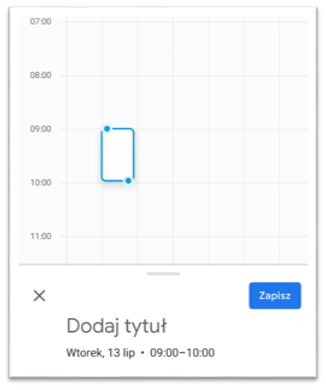 Rysunek 1. Przykład - dodawanie notatki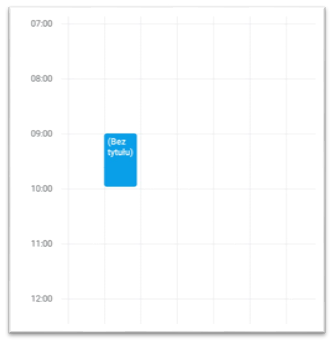 Rysunek 2. Widok zapisanej notatki w danym dniuProfil użytkownikaModuł / sekcja aplikacji, w której użytkownik ma możliwość zmiany hasła, dodania zdjęcia profilowego lub uzupełnienia / zmiany informacji nt. kraju, z którego pochodzi i w którym mieście na terenie Polski studiuje. CMS / WebserwisNarzędzie / serwis do zarządzania treścią udostępnianą w aplikacji mobilnej, zainstalowany na serwerze zamawiającego, który powinien być także webserwisem dla aplikacji mobilnej. 
Dostęp do serwisu ograniczony poprzez indywidualne konta użytkowników (login/hasło).
 Wymagania Serwis działający w środowisku Unix (Ubuntu Serwer, Apache2, MySql, JS, PHP7/8);Możliwość zarządzania treścią dotyczącą praktycznych informacji oraz ciekawostek o Polsce;Możliwość ustawienia kolejności wyświetlanych artykułów w aplikacji mobilnej;Możliwość dodawania kategorii głównych w sekcji dotyczącej praktycznych informacji;Możliwość dodawania nowych artykułów do utworzonych kategorii (jeden artykuł do jednej kategorii);Możliwość dodawania zdjęć / grafik, linków do zewnętrznych stron w treści artykułu;Importowane grafiki, powinny być optymalizowane pod kątem urządzeń mobilnych;Możliwość formatowania tekstu poprzez edytor WYSIWYG (preferowany CKEditor 5);Możliwość ustawienia głównego zdjęcia dla artykułu;Możliwość ustawienia statusu dla artykułu (widoczny/niewidoczny w aplikacji);Możliwość wprowadzania, edytowania wydarzeń związanych z danym dniem (okresem) roku („uzupełnianie” kalendarza);Możliwość przeglądania zapisanych informacji o użytkowniku aplikacji takich jak:identyfikator użytkownika (lub email użytkownika), kraj, z którego pochodzi, miasto, w którym studiuje w Polsce.Przeglądanie w formie prostych statystyk - liczby polubieni - danego artykułu / wydarzenia;Możliwość ustawienia ról typu: administrator oraz redaktor;Możliwość zablokowania/odblokowania konta użytkownika;W przypadku zablokowania użytkownika, użytkownik zostaje wylogowany z aplikacji, a na ekranie logowania pojawia mu się odpowiednia informacja (treść do ustalenia);Przeglądanie informacji nt. logowania do aplikacji mobilnej;Zapewnienie bezpiecznej transmisji danych pomiędzy aplikacją a webserwisem (bazą);Przetwarzanie i bezpieczeństwo danych zgodne z obowiązującymi standardami (w tym z przepisami RODO).Pozostałe wymaganiaZapewnienie Gwarancji (w tym wsparcia technicznego) przez okres 12 miesięcy (analiza i usuwanie przyczyn problemów tj.  błędów, wsparcie w obsłudze aplikacji oraz jej niezbędne aktualizacje mające na celu zapewnienie ciągłości działania w ww. okresie);Wykonawca zapewni, że aplikacja będąca przedmiotem zamówienia będzie zgodna z przez cały Okres Gwarancji z przepisami prawa powszechnie obowiązującego, w szczególności zapisami Ustawy z dnia 4 kwietnia 2019 r. o dostępności cyfrowej stron internetowych i aplikacji mobilnych podmiotów publicznych (obecnie jest to wersja WCAG 2.1.);Dostarczenie wszelkich licencji niezbędnych do funkcjonowania Aplikacji (oraz CMS / Webservice);Przekazanie dokumentacji powykonawczej wraz z plikami źródłowymi aplikacji;Aplikacja powinna być przygotowana w taki sposób, aby można było ją w przyszłości rozbudować o dodatkowe funkcjonalności. Konfiguracja serwera, instalacja certyfikatów, domen etc., są działaniami po stronie Zamawiającego.  Fazy produkcji i harmonogramAnaliza i prototypowanie (pocz. Sierpnia 2021) Projekt – sierpień 2021 Wytworzenie aplikacji – sierpień/wrzesień 2021 Testowanie – wrzesień 2021 Wydanie wersji dla platformy Andriod – koniec września 2021Wydanie wersji dla platformy iOS – koniec października 2021Wsparcie techniczne dla każdej wersji aplikacji (12 miesięcy od dnia uruchomienia)